3. nedeľa v cezročnom období „C“Čítanie zo svätého Evanjelia podľa Lukáša  1, 1-4; 4, 14-21Odpovedz na otázky:Kto prečítal tento text v sobotu v synagóge?V akom meste sa nachádzala synagóga?Z akej starozákonnej knihy je tento text?Na čom bol napísaný text?Osemsmerovka s tajničkou: chýr, dnes, dôkladne, hovoriť, izaiáš, kraj, mnohí, napísané, našiel, odzačiatku, pomazal, poslal, počuli, písmo, spoľahlivosť , teofil, utláčaných, učenie, učil, verne, vyrozprávať, vznešený, zasvätili, zvyk, čítal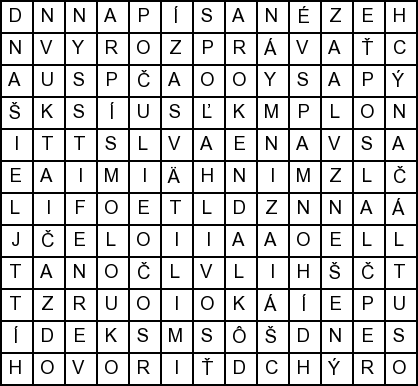 Predsavzatie: Denne budem čítať zo Svätého písma 10 minút. Rozšifruj text: